In einem Lazarett liegen sechs kranke Patienten, die zum Sterben verurteilt sind, wenn sie kein lebensrettendes Serum bekommen. Leider steht von dem Serum nur eine Ampulle zur Verfügung. Einer der sechs Patienten ist so schwer erkrankt, dass er allein die ganze Ampulle benötigt, um zu überleben. Bei den anderen fünf Patienten dagegen genügt jeweils ein Fünftel der Dosis, um sie zu heilen. Wer soll die Medizin erhalten?nach Taurek, John: Should the Numbers Count? Philosophy and Public Affairs 6 (1977), S. 293Zur Vertiefung empfohlen:Zoglauer, Thomas: Ethische Konflikte zwischen Leben und Tod. Über entführte Flugzeuge und selbstfahrende Autos. der blaue reiter Verlag für Philosophie, Hannover 2017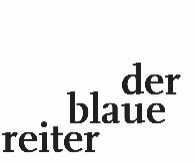 